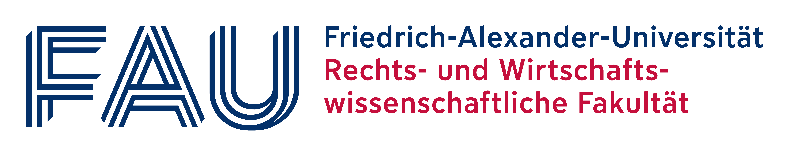 Expression of InterestI would like to express my interest in participating in theSeminar Public Economics 2, Winter Semester 2022/2023I am aware of the fact that once I have been assigned a topic, non‐participation in the seminar must be expressed within one week’s time.Last Name, First Name:  	FAU Matriculation No.: 	 	FAU Degree Program:		Email:				Date:  	Signature: ________________________________-Preferred Topics (start with most preferred topic and list at least 3 topics): 1.  2.  3.  4.  5.  When do you plan to start working on your Seminar thesis (15 pages)? 